Permit Renewal Form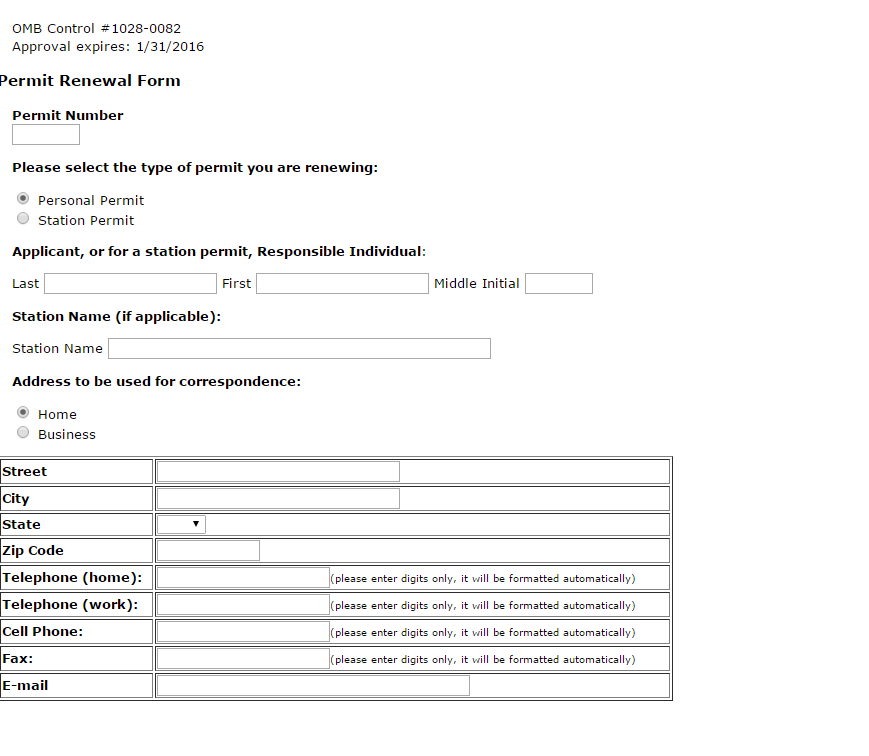 PRA statement is at bottom of the form on next page. 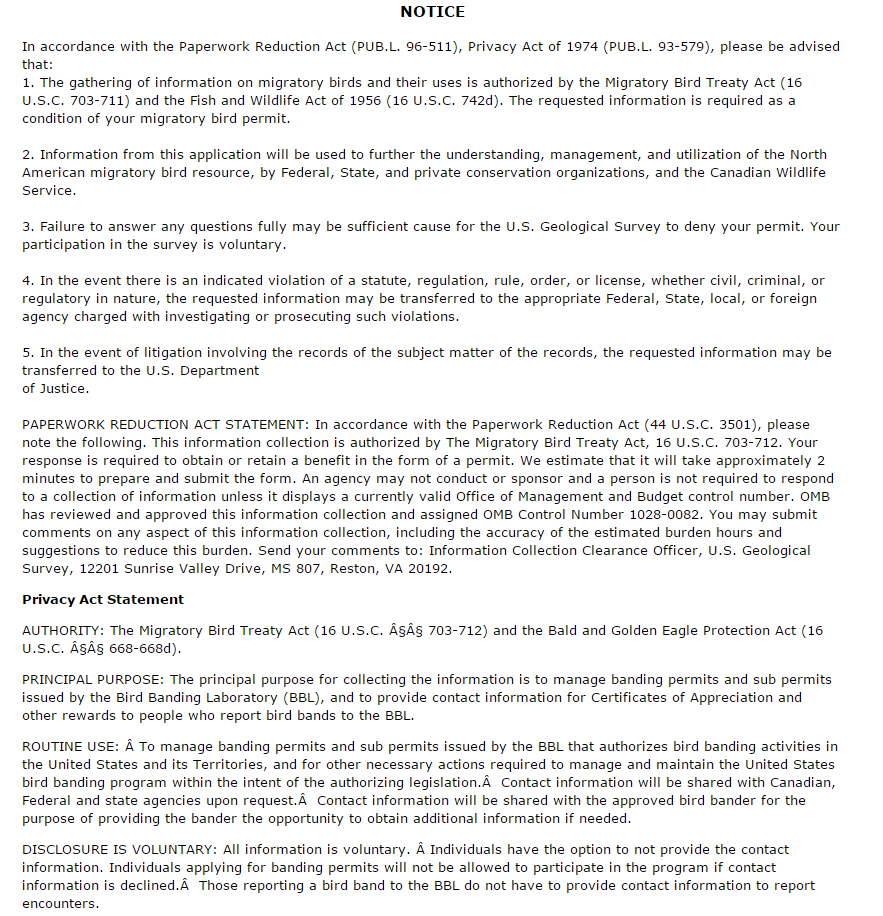 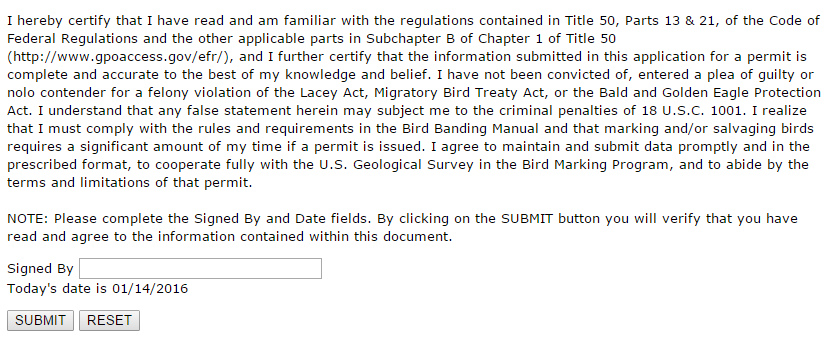 